RAPPEL.En fin de cycle, le candidat doit être capable NB. L’astérisque (*) repère les capacités qui sont à valider en classe de Terminale. Les autres doivent être acquises en classe de première. Cette grille permet donc un positionnement en fin de Première en vue de la certification intermédiaire BEP et en fin de cycle de Bac Pro.En ocre, sont repérées les capacités essentielles composant la compétence.NB. Pour être acquise, une compétence doit être évaluée à plusieurs reprises. De ce fait, toute acquisition doit se traduire par une note largement supérieure à la moyenne. Notes issues des moyennes trimestrielles par discipline et du positionnement. 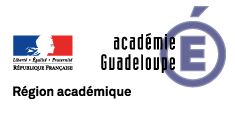 BACCALAUREAT PROFESSIONNELSESSION 2020ETAT D’ACQUISITION DES COMPETENCESBACCALAUREAT PROFESSIONNELSESSION 2020ETAT D’ACQUISITION DES COMPETENCESAcadémie de GuadeloupeNom et prénom du candidat :Fiche de synthèseFrançaisSpécialité :Établissement :Acquis Non acquisd’être autonome dans la construction et la mise en perspective de ses connaissancesd’exprimer, en respectant autrui, un jugement et des goûts personnelsde réfléchir sur soi-même et sur le monde de se confronter aux productions artistiques d’hier et d’aujourd’hui, d’ici et d’ailleursd’affirmer ses choixETAT D’ACQUISITION DES COMPETENCES - FRANCAISETAT D’ACQUISITION DES COMPETENCES - FRANCAISETAT D’ACQUISITION DES COMPETENCES - FRANCAISETAT D’ACQUISITION DES COMPETENCES - FRANCAISETAT D’ACQUISITION DES COMPETENCES - FRANCAISGRANDES COMPETENCES Acquis +Acquis En coursNon acquisNon acquisEntrer dans l'échange oral : écouter, réagir, s'exprimerEntrer dans l'échange écrit : lire, analyser, écrireDevenir un lecteur compétent et critiqueConfronter des savoirs et des valeurs pour construire son identité culturelle1. Savoir organiser sa pensée, savoir réfléchir1.a. Organiser sa penséeReformuler ce que l'on vient d'apprendre et expliquer ce que l'on vient de faireMobiliser ses connaissances, les formaliser, les réutiliserPrésenter un texte structuré, organisé1.b. Savoir réfléchirEffectuer une recherche et confronter des informations Evaluer sa production orale ou écrite en vue de l'améliorerAméliorer en autonomie son propre texte à l'aide des outils et documents fournisPasser du préjugé au raisonnement2. Savoir lire, savoir écrire2.a. LireLire tous les discours et tous les genres de textesLire à haute voixLire une image2.b. ComprendreComprendre un texte court Comprendre une œuvre intégrale ou un texte long Comprendre un corpus documentaireComprendre une imageSaisir l'organisation et les enjeux des messages écrits et oraux2.c. EcrireRespecter les contraintes et les consignes d'écriturePrendre des notes en autonomie *Prendre en compte le contexte d’énonciation Produire un texte court en réponse à une questionProduire un texte long organisé - un raisonnement argumenté *2.d. Exploiter les ressources linguistiques *Maîtrise syntaxique.Utiliser une langue correcte et les codes requis dans une situation de communicationMaîtrise lexicale.Utiliser le lexique approprié à la situation de communicationMaîtrise orthographique. Respecter les codes linguistiques requis – conjugaison, grammaire, etc.3. Savoir s'exprimer à l'oral et à l'écrit, savoir écouter3. a. Savoir s’exprimer Reformuler, à l'écrit ou à l'oral, un message lu ou entenduUtiliser un vocabulaire précis (narration, description, exposition)Produire un exposé clairChoisir le type de discours attendu dans une production écrite ou oraleEtre convaincant *3. b. Savoir écouter et dialoguerEtre à l’écoute et comprendre les questionsS’exprimer à l’oral de manière continuePrendre conscience des usages personnels et sociaux de la langue, les réutiliserProduire des réponses pertinentes en interaction *Prendre sa place dans les débats contemporains (argumentation) *4. Savoir puiser dans les productions littéraires et culturellesSavoir améliorer son écrit/oral par la prise en compte des textes et œuvres étudiésAvoir connaissance des grandes questions qui se sont posées à l'hommePrendre en compte la diversité des informations/idées qui ont été apportées par les études réalisées pour former sa pensée *Etre capable de mettre en perspective l'analyse et l'explication de productions fictionnelles avec son parcours personnel *FRANÇAISFRANÇAISFRANÇAISFRANÇAISEcritEcritOralOralS 1S 2 S 1S 2/ 20/ 20/ 20/ 20Note finale/ 20